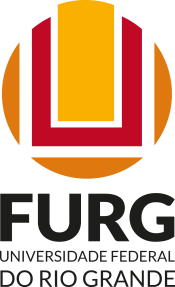 SERVIÇO PÚBLICO FEDERALMINISTÉRIO DA EDUCAÇÃOUNIVERSIDADE FEDERAL DO RIO GRANDE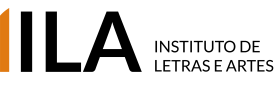 INSTITUTO DE LETRAS E ARTESAv. Itália, km 8 - Rio Grande, RS - CEP 96201-900 - Brasil - Telefone (53) 3233-6621 - ila@furg.br  – www.ila.furg.brFormulário de inscrição para Estágio Não-Obrigatório RemuneradoEdital 04/2019 – ILA – Laboratório de LínguasNome:___________________________________________Idade:______________Endereço:___________________________________________________________Bairo:_______________________Cidade:______________CEP:_______________Telefones:___________________________________________________________Curso de Graduação:__________________________________________________Ano/Semestre: _______________________________________________________Descreva brevemente suas intenções quanto a este estágio:__________________________________________________________________________________________________________________________________________________________________________________________________________________________________________________________________________________________________________________________________________________________________________________________________________________Observações:______________________________________________________________________________________________________________________________________________________________________________________________Data: ____ / _____ / 2019